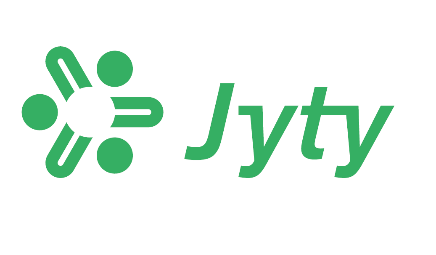 Palkalliseksi hyväksytyt koulutukset 2024 Yksityinen sosiaalipalveluala, Terveyspalveluala ja TyöterveyslaitosPalkalliseksi hyväksytyt koulutukset 2024 Yksityinen sosiaalipalveluala, Terveyspalveluala ja TyöterveyslaitosPalkalliseksi hyväksytyt koulutukset 2024 Yksityinen sosiaalipalveluala, Terveyspalveluala ja TyöterveyslaitosPalkalliseksi hyväksytyt koulutukset 2024 Yksityinen sosiaalipalveluala, Terveyspalveluala ja TyöterveyslaitosLuottamusmiesten perusopinnot 1 ja 2 Luottamusmiesten perusopinnot 1 ja 2 Luottamusmiesten perusopinnot 1 ja 2 Luottamusmiesten perusopinnot 1 ja 2 19.-20.3.Luottamusmiesten perusopinnot 1VantaaEtelä-Suomi24.-25.9.Luottamusmiesten perusopinnot 1PoriLänsi-Suomi14.-15.2.Luottamusmiesten perusopinnot 1KemiPohjois-Suomi16.-17.4.Luottamusmiesten perusopinnot 1KouvolaItä-Suomi19.-20.9.Luottamusmiesten perusopinnot 2 **Helsinki **vain yksityinen ala ja AVAINTES **vain yksityinen ala ja AVAINTES **vain yksityinen ala ja AVAINTES **vain yksityinen ala ja AVAINTESLuottamusmiesten teemakurssit (lähikoulutus)Luottamusmiesten teemakurssit (lähikoulutus)Luottamusmiesten teemakurssit (lähikoulutus)Luottamusmiesten teemakurssit (lähikoulutus)13.-14.2. LM-teemakurssi, neuvottelutaitoKuopioKoulutusosasto5.-6.3.LM-teemakurssi, työpaikan ongelmatilanteiden hallintaTurkuKoulutusosasto19.-20.3.PääluottamusmiesseminaariTampereKoulutusosasto4.-6.6.LM-teemakurssi, taitava luottamusmiesEspooKoulutusosasto27.-29.8.LM-teemakurssi, henkilöstön edustajan jaksaminen 1Koulutusosasto24.9.STTK/Jyty-seminaariHelsinkiKoulutusosasto25.-26.9.LM-teemakurssi, työlainsäädäntöHelsinkiKoulutusosasto29.-30.10.LM-teemakurssi, henkilöstön edustajan jaksaminen 2Koulutusosasto6.-7.11.LM-teemakurssi, neuvottelutaito LM-teemakurssi, työlainsäädäntöOuluKoulutusosasto26.-27.11.LM-teemakurssi, paikallinen sopiminen ja yhteistoimintaVantaaKoulutusosasto28.-29.11.LM-teemakurssi, työhyvinvointiVantaaKoulutusosastoLuottamusmiesten teemawebinaarit ja verkkokurssit (etäkoulutus)Luottamusmiesten teemawebinaarit ja verkkokurssit (etäkoulutus)Luottamusmiesten teemawebinaarit ja verkkokurssit (etäkoulutus)Luottamusmiesten teemawebinaarit ja verkkokurssit (etäkoulutus)11.1.LM-teemawebinaari, vaikuttamisen psykologiaTeamsKoulutusosasto11.1.LM-teemawebinaari, työpaikan sisäiset haastavat vuorovaikutustilanteetTeamsKoulutusosasto1.2.LM-teemawebinaari, työoikeus (valehtelu töissä - oikeudellisia haasteita ja ratkaisuja sekä potkut alisuoriutumisesta)TeamsKoulutusosasto1.2.LM-teemawebinaari, Eläketurva ja eläkkeeseen vaikuttavat asiatTeamsKoulutusosasto14.3.LM-teemawebinaari, paikallinen sopiminenTeamsKoulutusosasto10.4.-8.5.Neuvottelutaidon verkkokurssiOptimaKoulutusosasto21.5.LM-teemawebinaari, Chat GPT henkilöstön edustajan apunaTeamsKoulutusosasto12.9.LM-teemawebinaari, työlainsäädäntöTeamsKoulutusosasto14.11.LM-teemawebinari, viestintä ja neuvottelutaitoTeamsKoulutusosasto14.11.LM-teemawebinaari, tunteiden hyödyntäminen ja hallinta luottamusmiestyössäTeamsKoulutusosastoSopimusalakohtaiset neuvottelupäivätSopimusalakohtaiset neuvottelupäivätSopimusalakohtaiset neuvottelupäivätSopimusalakohtaiset neuvottelupäivät16.-17.5.Yksityisalojen neuvottelupäivätLahtiKoulutusosastoTyösuojelukoulutus (lähikoulutus)Työsuojelukoulutus (lähikoulutus)Työsuojelukoulutus (lähikoulutus)Työsuojelukoulutus (lähikoulutus)13.-14.2. Teemakoulutus, neuvottelutaito *KuopioKoulutusosasto5.-6.3.Teemakoulutus, työpaikan ongelmatilanteiden hallinta *TurkuKoulutusosasto4.-6.6.Teemakoulutus, taitava työsuojeluedustaja *EspooKoulutusosasto27.-29.8.Teemakoulutus, henkilöstön edustajan jaksaminen 1 *Koulutusosasto17.-20.9.Työsuojelun peruskurssiTampereKoulutusosasto24.9.STTK/Jyty-seminaariHelsinkiKoulutusosasto29.-30.10.Teemakoulutus, henkilöstön edustajan jaksaminen 2 *Koulutusosasto6.-7.11.Teemakoulutus, neuvottelutaito *OuluKoulutusosasto28.-29.11.Teemakoulutus, työhyvinvointi *VantaaKoulutusosastoKoulutusosasto*Vastaavien luottamusmieskurssien yhteydessäTyösuojelukoulutus, teemawebinaarit ja verkkokoulutus (etäkoulutus)Työsuojelukoulutus, teemawebinaarit ja verkkokoulutus (etäkoulutus)Työsuojelukoulutus, teemawebinaarit ja verkkokoulutus (etäkoulutus)Työsuojelukoulutus, teemawebinaarit ja verkkokoulutus (etäkoulutus)11.1.Teemawebinaari, vaikuttamisen psykologiaTeamsKoulutusosasto11.1.Teemawebinaari, työpaikan sisäiset haastavat vuorovaikutustilanteetTeamsKoulutusosasto1.2.LM-teemawebinaari, työoikeus (valehtelu töissä - oikeudellisia haasteita ja ratkaisuja sekä potkut alisuoriutumisesta)TeamsKoulutusosasto1.2.Teemawebinaari, Eläketurva ja eläkkeeseen vaikuttavat asiatTeamsKoulutusosasto14.3.Teemawebinaari, paikallinen sopiminenTeamsKoulutusosasto10.4.-8.5.Neuvottelutaidon verkkokurssiOptima21.5.Teemawebinaari, Chat GBT henkilöstön edustajan apunaTeamsKoulutusosasto14.11.Teemawebinari, viestintä ja neuvottelutaitoTeamsKoulutusosasto14.11.Teemawebinaari, tunteiden hyödyntäminen ja hallinta luottamusmiestyössäTeamsKoulutusosasto*Vastaavien luottamusmieswebinaarien yhteydessäAmmatilliset opintopäivät Ammatilliset opintopäivät Ammatilliset opintopäivät Ammatilliset opintopäivät 10.-11.2.Varhaiskasvatuksen ja perhetyön ammatilliset opintopäivätVantaaKoulutusosasto26.-27.10.Jytyn ammatilliset opintopäivätLahtiKoulutusosasto16.-17.11.Sosiaalialan ammatilliset opintopäivätTampereKoulutusosasto23.-24.11.Sihteeri-, hallinto-, asiantuntija- ja ict-työKoulutusosasto